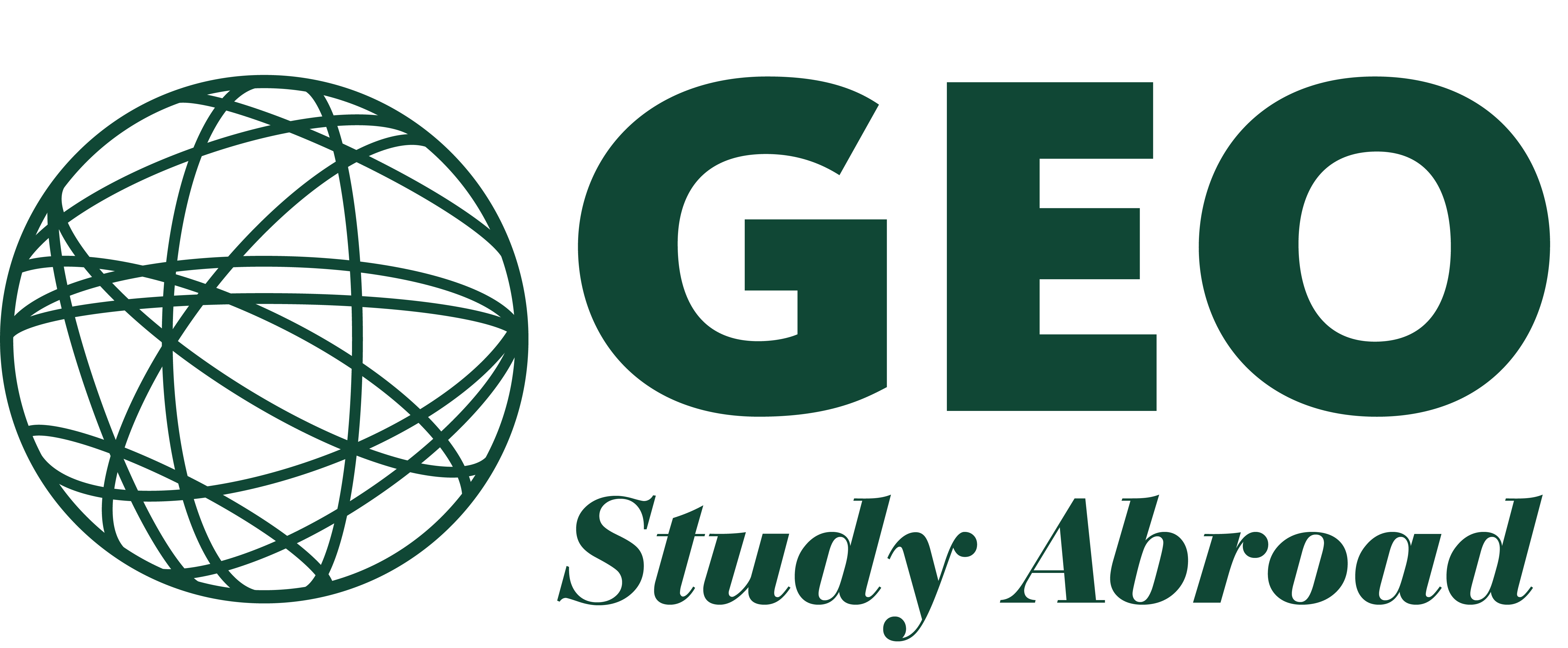 Budget and Payment Schedule Psychology in LondonSpring 2022*Non-UO Students: Study abroad fees & application fees vary by campus, check with your home campus study abroad officeIncluded in Program Costs: Program Tuition, Excursions, Housing, Local Transportation Pass, Some meals, Course materials, Medical insurance, On-site orientation, Pre-departure and on-site support.**Non-UO Students: Travel clinic & health center fees vary by campus.CANCELLATION AND REFUND POLICY INFORMATION: Important: The GEO Cancellation and Deferral Policy is effective from the time a student agrees to pay their non-refundable program deposit or electronically signs the program commitment form, regardless of application or acceptance status. It is essential to read this policy before a potential cancellation or deferral takes place, in order to fully understand the withdrawal and cancellation penalties, and understand what it means financially to commit to a study abroad program.
Cancellation/Deferral Penalty Dates:Cancellation/Deferral Process: Students who cancel or defer their participation must notify both GEO and the program provider or the host institution in writing.  Fax (GEO: 541-346-1232) or email is acceptable (GEO: geoinfo@uoregon.edu).  Verbal notification to GEO or notification given to a non-UO campus study abroad office is not sufficient. If one of the deadlines in the Student Budget posted on the program page of the GEO website falls on a weekend or holiday, GEO will accept written notifications received on the following business day. A student can defer their application for up to twelve months from the term in which their original program was scheduled to start, and upon approval by the GEO advisor.   Beyond twelve months, a student must cancel their application and re-apply.  In some cases, a student may be able to apply their non-refundable application fee and deposit to a future GEO program upon GEO approval.Cancellation/Deferral Policy and Penalty: This cancellation and deferral policy applies to all cancellations and deferrals regardless of the reason for cancellation or deferral, including but not limited to inability to secure proper legal status (i.e. passport, visa, etc.) in the host country of the participating program.If the program fee has not been received by GEO at the time of cancellation or deferral, the penalty amount will be billed by GEO to the student’s account.GEO fees include: the GEO program fee, the UO Study Abroad fee (UO students only), and/or any other fees that are billed by GEO.Some U.S. partner institutions have a direct billing arrangement with GEO and pay fees on behalf of their students. GEO refunds will be sent to the billed party: if GEO bills the institution, the refund is sent to the institution; if GEO bills the student, the refund is sent to the student at the permanent address listed on the initial application unless otherwise requested.  Students who are unsure about the billing arrangements of their home institution should check with their home institution’s study abroad office.GEO and the program provider or the host institution reserve the right to cancel a program due to low enrollment, natural disaster, public health emergency, political unrest, terrorism, acts of war or any other reasons beyond GEO's control. If a program is cancelled prior to the start date for any of these reasons, GEO will refund all payments received by GEO including the application fee, program deposit, and program fee.  GEO assumes no further financial responsibility and is not responsible for airfare, visa fees, or any other fees related to the program that may have been paid. GEO strongly recommends that students purchase travel cancellation/interruption insurance.PAYMENT SCHEDULE (What is due when?)UO students: GEO will charge all program fees to your UO Student Billing Account.Billing and Payment Schedule for UO StudentsWe encourage you to visit https://geo.uoregon.edu/scholarships to learn about scholarship and funding opportunities. Speak with a financial aid counselor regarding your current financial aid package. Non-UO students: Payment due dates vary depending on your home campus. Students will receive instructions by email with a due date and payment instructions.PROGRAM FEESAMOUNTGEO Application Fee*$50UO Study Abroad Fee* $450Program Fee:$13,975Program Tuition ($6,282)Housing & Included Meals ($4,255)Local Transportation ($546)Insurance ($208) TOTAL PROGRAM FEES PAID TO GEO$14,475ESTIMATED ADDITIONAL EXPENSESAMOUNTEstimated Airfare from Eugene$1,800Estimated Additional Meals (varies per student)$3,500Estimated Cell Phone Expenses$150Estimated Travel Clinic & Pre-departure physical**$50Estimated Cost of acquiring passport$150Estimated Additional Living Expenses$1,000ESTIMATED ADDITIONAL EXPENSES TOTAL $6,650TOTAL ESTIMATED COST OF PARTICIPATION(Program fees + estimated additional expenses)$21,125CANCELLATION/DEFERRAL DATEPENALTY IF NOTICE RECEIVED
AFTER THIS DATEUpon acceptance to programStudent agrees to $500 non-refundable program deposit8 weeks before program start dateStudent is responsible for 50% of total GEO program fees Program start date or after program beginsStudent is responsible for 100% of total GEO program feesWhen you applyAn application fee of $50 is due at the time of application; applications will not be reviewed until the application fee is received.  Once paid, the application fee is non-refundable under any circumstances.When you are offered acceptanceA non-refundable program deposit of $500 is due within one week of acceptance or nomination offer to confirm your space on the program.  The program deposit is not an additional fee but is part of the total GEO program fee. Once a student has authorized GEO to charge the deposit to their UO student account, or has submitted the deposit directly to GEO, the program deposit is non-refundable except in cases where a student is denied acceptance to the program for which he or she has applied. If the required application materials are not completed by the deadline, the application will be considered abandoned and cancelled by GEO. In such cases, the deposit will not be refunded. Students who fail to pay the program deposit by the first cancellation/deferral date listed below will have their program application canceled. 4 – 7 weeks before you departGEO will bill your UO Student Billing Account for the remainder of your program fee. This amount will be due according to standard UO Payment and Due Dates. For programs that take place over multiple terms, GEO will bill you a percentage of your fee over each term.